Отделу кадров 				Директору 					Ижевского филиала автономной для рассмотрения на заседании 		некоммерческой образовательной Комиссии по конкурсному отбору 		организации высшего образования профессорско-преподавательского 		Центросоюза Российской Федерации состава 					«Российский университет кооперации»  					Н.Ф. Сафиной______________ Н.Ф. Сафина       		 _____________________________________ 						      (фамилия, имя, отчество) 					 _____________________________________  «___» _________________ 20___ г. 		(ученое звание, ученая степень) 					 _____________________________________ 						     (занимаемая должность) 					 проживающего по адресу: 					 _____________________________________ 					 _____________________________________ ЗАЯВЛЕНИЕПрошу допустить меня к участию в конкурсном отборе на замещение вакантной должности _______________________________________ размер ставки __________ в штат (по совместительству) кафедры __________________________________________________ _____________________________________________________________________________ Конкурс объявлен на официальном сайте Ижевского филиала Российского университета кооперации http://izhevsk.ruc.su/. К заявлению прилагаю: -сведения о научной, публикационной и учебно-методической активности; -копии диплома о высшем образовании, диплома о присуждении ученой степени, аттестата о присвоении ученого звания; -копии документов о получении дополнительного профессионального образования по профилю педагогической деятельности за последние три года (при наличии); -справку о наличии (отсутствии) судимости и (или) факта уголовного преследования либо о прекращении уголовного преследования по реабилитирующим основаниям, выданную в порядке и по форме, которые устанавливаются федеральным органом исполнительной власти, осуществляющим функции по выработке и реализации государственной политики и нормативно-правовому регулированию в сфере внутренних дел; -копию трудовой книжки, заверенную в установленном порядке, для претендентов, не являющимися работниками Казанского кооперативного института. С Положением о порядке замещения должностей педагогических работников, относящихся к профессорско-преподавательскому составу АНОО ВО ЦС РФ «Российский университет кооперации», ознакомлен. На обработку и передачу своих персональных данных согласен. 							        ___________________ 								    (подпись) 							        ___________________ 								      (дата) 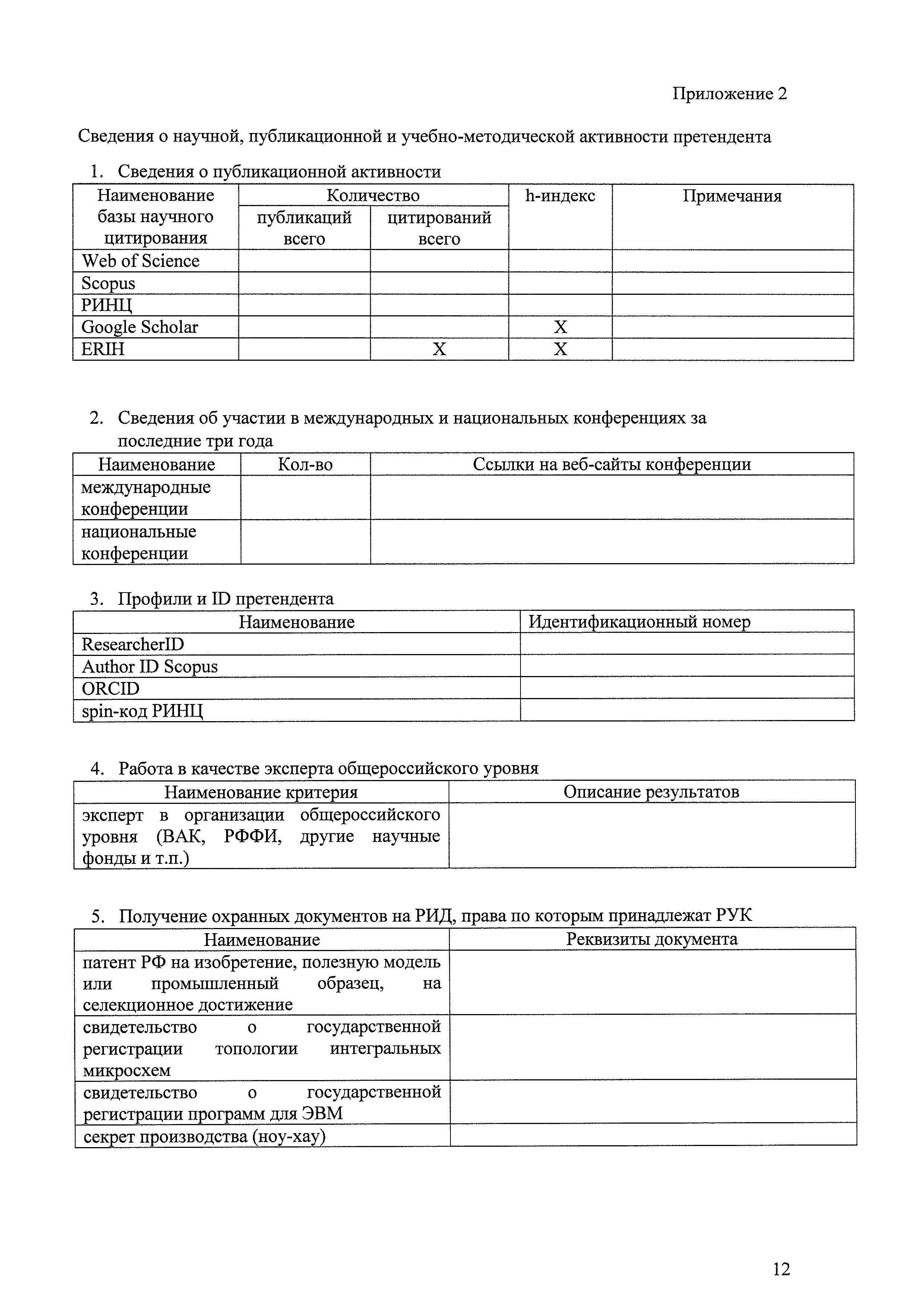 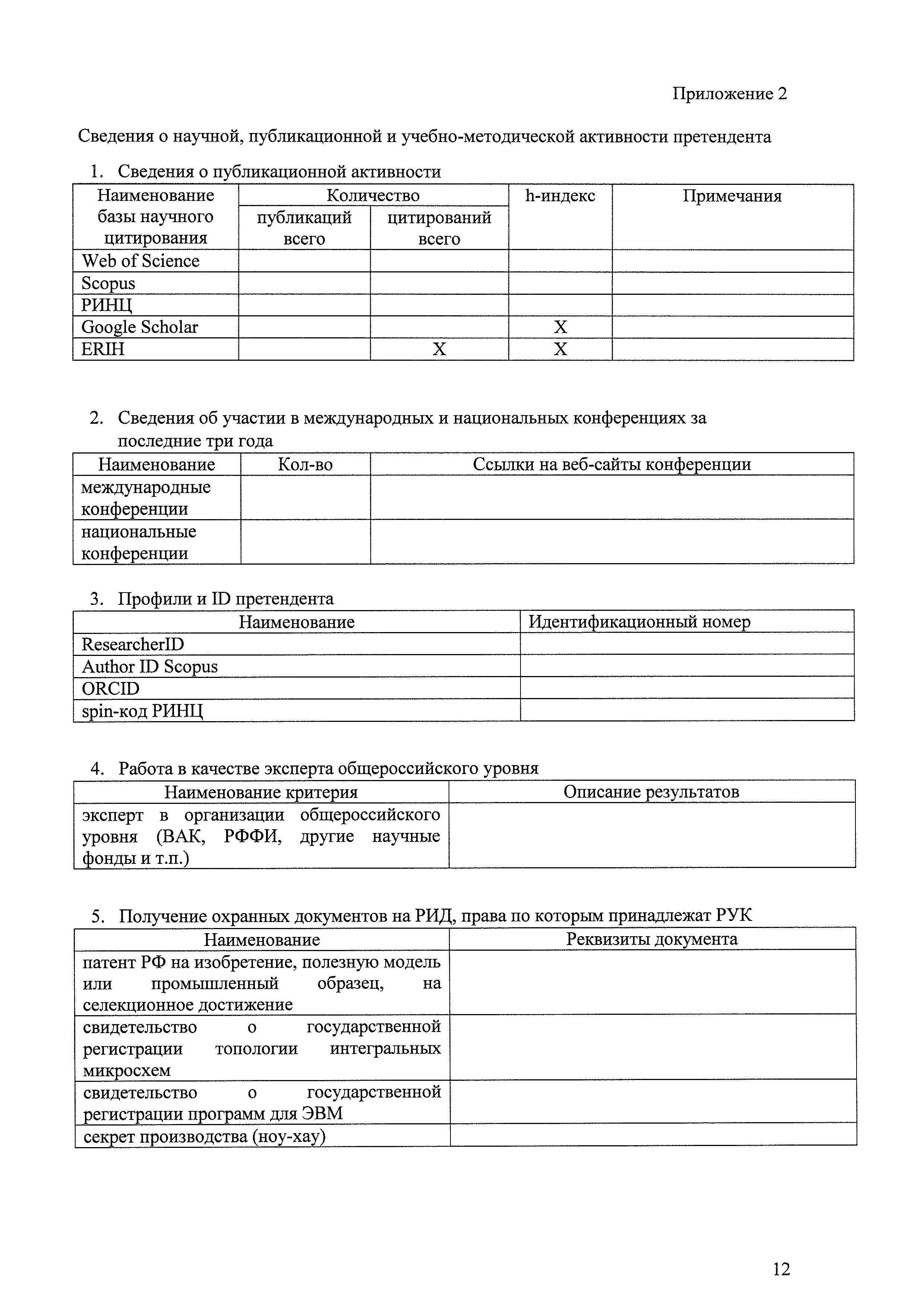 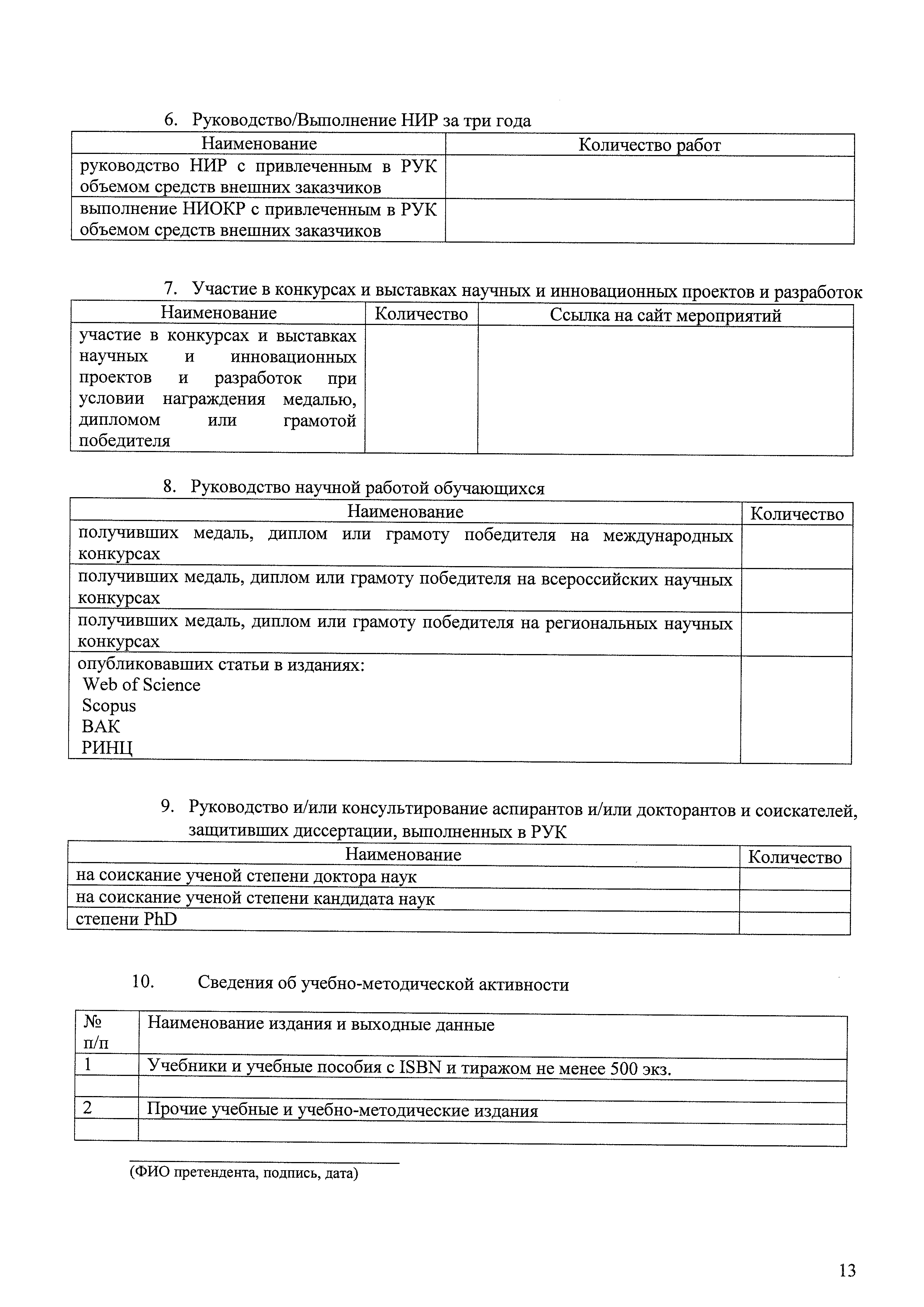 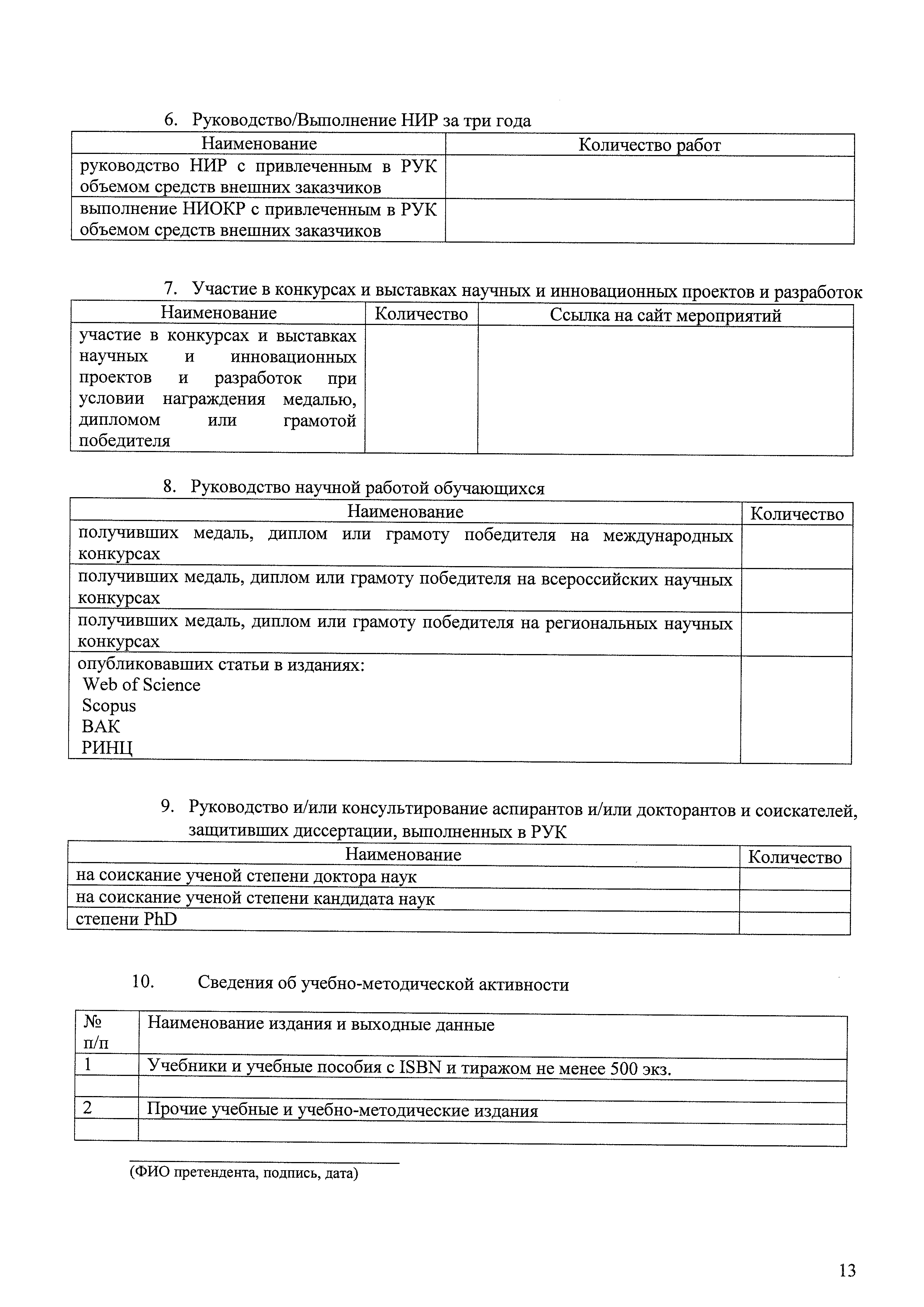 